   Déclaration de démarchage  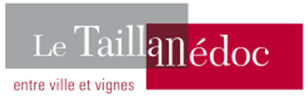 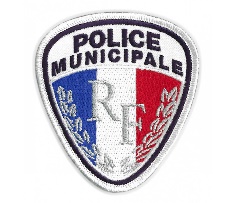 Conformément à l'arrêté municipal du    17/06/ 2021, tout démarchage doit faire l'objet d'une déclaration auprès du service de la mairie de Le Taillan-Médoc, 7 jours avant le commencement de celui-ci. La présente déclaration n'autorise en aucun cas le mandataire à se déclarer accrédité par la commune pour démarcher les particuliersDECLARANTDECLARANTDECLARANTDénomination sociale :Numéro Siren :Adresse : N°                                 Rue      Ville N°                                 Rue      Ville Nom :Nom :Prenom :Date de naissance :Date de naissance :Lieu de naissance :Telephone portable : Telephone portable : Telephone portable : DEMARCHAGEDEMARCHAGEObjet du démarchage :Période : Du                                                              Au                                                      inclusDEMARCHEURSDEMARCHEURSNom :Prénom :Immatriculation du véhicule :Secteur :Nom :Prénom :Immatriculation du véhicule :Secteur :Nom :Prénom :Immatriculation du véhicule :Secteur :Nom :Prénom :Immatriculation du véhicule :Secteur :ObservationsReserve mairie de Le Taillan-Médoc Date : Cachet et signature : 